https://www.sciencedirect.com/science/article/abs/pii/S0272884221014085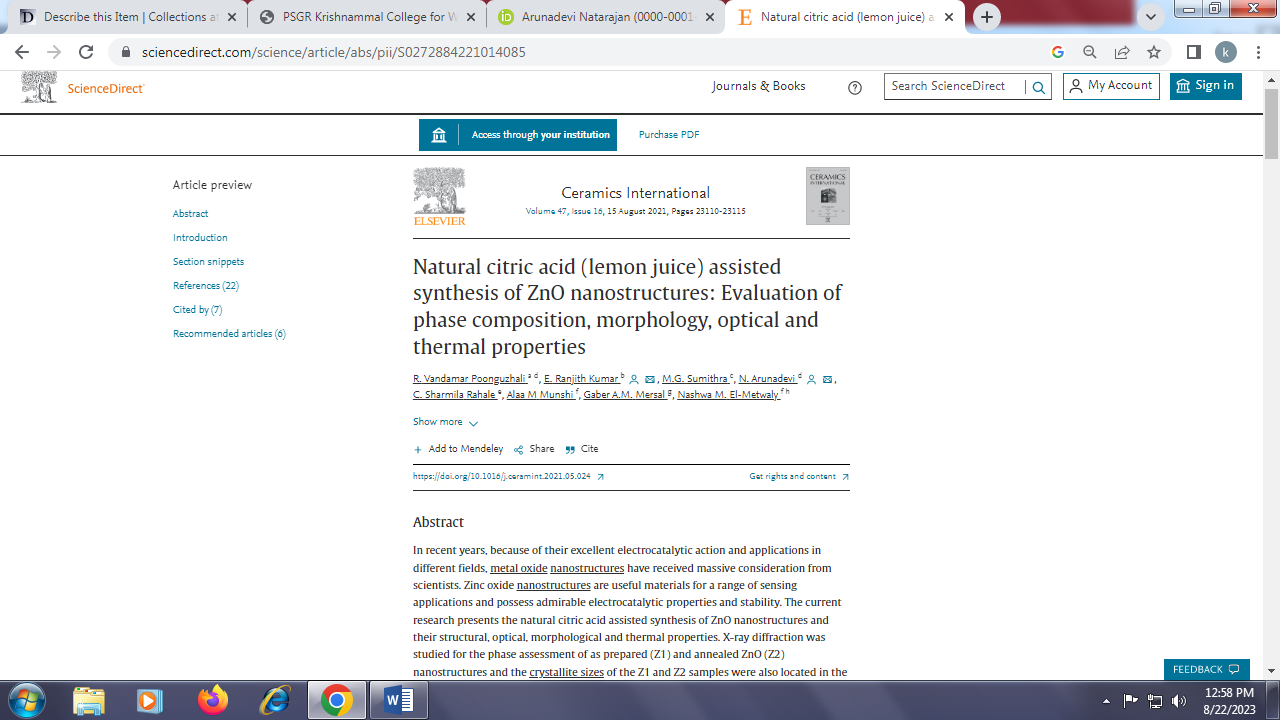 